Additional file 4. The extent of inflammation and fibrosis according to the number of weeks of exposure. 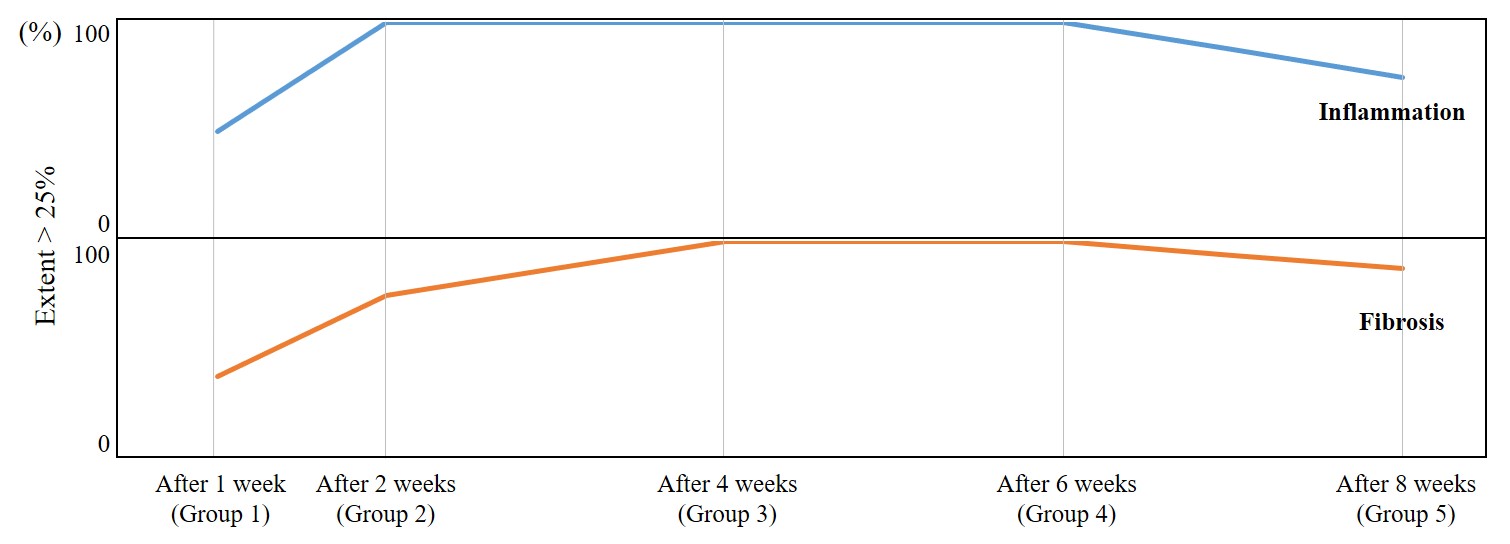 